	от 26.04.2019 № 149-259-01-03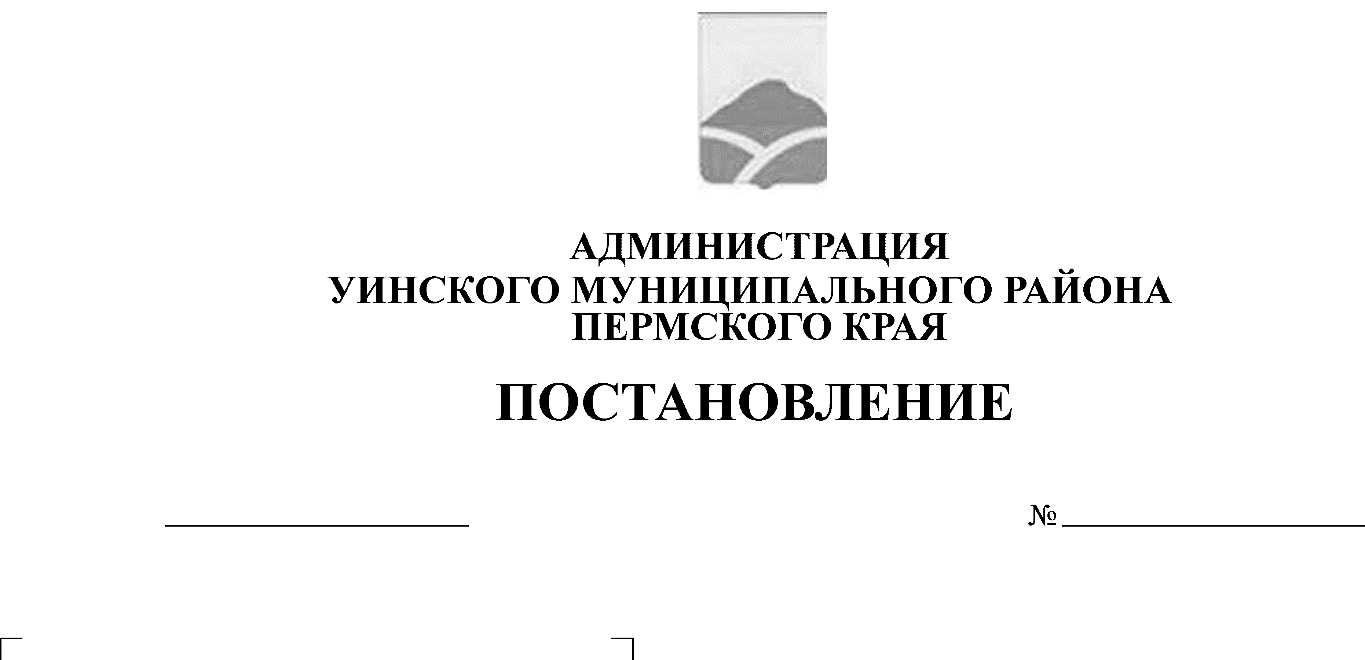 В соответствии с Федеральным законом от 06.10.2003 №131-ФЗ «Об общих принципах организации местного самоуправления в Российской Федерации», в целях реализации Законов Пермского края от 05.02.2016 №602-ПК «Об организации и обеспечении отдыха детей и их оздоровления в Пермском крае», от 02.04.2010 №607-ПК «О передаче органам местного самоуправления отдельных государственных полномочий по организации и обеспечению отдыха детей и их оздоровления», постановлением Правительства Пермского края от 07.03.2019 №143-п «Об обеспечении отдыха и оздоровления детей в Пермском крае», постановлением Правительства Пермского края от 31.03.2016 №169-п (ред. 29.12.2018) «Об утверждении порядков по реализации  государственных полномочий в сфере обеспечения отдыха детей и их оздоровления в Пермском  крае», с решением Земского Собрания Уинского муниципального района от 20.12.2018 №391 «О бюджете Уинского района на 2019 год и плановый период  2020  и 2021 годов», в целях организованного проведения летней оздоровительной кампании, наиболее полного удовлетворения потребности детей в различных формах отдыха, занятости и оздоровления, сокращения правонарушений и снижения уровня безнадзорности и преступности несовершеннолетних в летний период 2019 года, администрация Уинского муниципального районаПОСТАНОВЛЯЕТ:1. Определить Управление учреждениями образования администрации Уинского муниципального района уполномоченным органом по организации оздоровления и отдыха детей в Уинском муниципальном районе (далее управление учреждениями образования).2. Предусмотреть приоритетное направление средств на оказание адресной помощи в организации отдыха и оздоровления детей для следующих категорий детей: детей из малоимущих семей; малоимущих многодетных семей; детей, состоящих на учете в комиссии по делам несовершеннолетних и защите их прав администрации Уинского муниципального района, как находящихся в социально опасном положении (далее - состоящих в СОП); детей-инвалидов.3. Предложить Управлению учреждениями образования с максимальной эффективностью использовать для организации отдыха, оздоровления и занятости детей имеющуюся материальную базу учреждений образования.	4. Утвердить:4.1. состав координационного совета по организации отдыха, оздоровления и занятости детей (приложение №1);4.2. состав комиссии по приемке муниципальных лагерей дневного пребывания к летней оздоровительной кампании 2019 года (приложение № 2).5. Средства  субвенции на  организацию отдыха детей и их оздоровления в  стационарных организациях отдыха и оздоровления, а также  обеспечение  проезда  к местам оздоровления и отдыха и обратно организованных  групп детей, за  исключением  детей-сирот и детей, оставшихся  без попечения  родителей, передаваемые бюджету Уинского муниципального района из бюджета  Пермского края на осуществление государственных полномочий по организации и обеспечению отдыха и оздоровления детей в 2019 году, направить на:5.1. приобретение путевок в стационарные  организации отдыха и оздоровления детей;5.2. предоставление субсидий хозяйствующим субъектам (за исключением субсидий государственным (муниципальным) учреждениям) независимо от организационно-правовой формы и формы собственности, некоммерческим организациям, индивидуальным  предпринимателям на приобретение  путевок  в загородные  лагеря отдыха  и оздоровления  детей, санаторно-оздоровительные  детские  лагеря для детей работников данных хозяйствующих  субъектов, некоммерческих  организаций, индивидуальных предпринимателей;5.3. предоставление субсидий хозяйствующим субъектам (за исключением субсидий государственным (муниципальным) учреждениям) независимо от организационно-правовой формы и формы собственности, некоммерческим организациям, имеющим во владении и/или пользовании имущество, на базе которого организован загородный детский оздоровительный лагерь, детский санаторно-оздоровительный лагерь, на оздоровление детей работников данных хозяйствующих субъектов, некоммерческих организаций;5.4.  организацию питания детей в муниципальных лагерях с дневным пребыванием детей;5.5. предоставление родителям (законным представителям детей, не являющихся детьми-сиротами, детьми, оставшимися без попечения родителей) компенсации части расходов на оплату стоимости путевки в загородные лагеря отдыха и оздоровления детей, санаторно-оздоровительные детские лагеря, расположенные на территории Российской Федерации, в расчете на каждого ребенка в семье в год в соответствии с Порядком предоставления компенсации родителям части расходов на оплату стоимости путевки в загородные лагеря отдыха и оздоровления детей, санаторно-оздоровительные детские лагеря, расположенные на территории Российской Федерации, утвержденным постановлением  Пермского края от 31.03.2016 №169-п;5.6. обеспечение проезда к местам оздоровления и отдыха и обратно организованных групп детей, а также их безопасности в соответствии с действующим законодательством.5.7. администрирование переданных государственных полномочий.6. Предоставление субсидий и компенсаций осуществляется в пределах ассигнований, утвержденных в бюджете Уинского муниципального района Пермского края. 7. Установить продолжительность смен:7.1. в муниципальных лагерях дневного пребывания – 21 календарный  день (14 рабочих дней);7.2. в лагерях труда и отдыха – 21 календарный день (14 рабочих дней);7.3. в разновозрастных отрядах – 21 календарный день (14 рабочих дней).Определить:8.1. стоимость питания в день на одного ребенка:8.1.1. в муниципальных лагерях дневного пребывания – 157,4 (сто пятьдесят семь ) рублей 40 коп.;8.1.2. в лагерях труда и отдыха – 157,4 (сто пятьдесят семь) рублей  40 коп.;8.1.3. в разновозрастных отрядах – 90,00 (девяносто) рублей 00 коп.;8.2. стоимость путевки:8.2.1. в муниципальных лагерях дневного пребывания – 2203.6 (две тысячи двести три) рубля 60 коп.;8.2.2. в лагерях труда и отдыха – 2203,6 (две тысячи двести три) рубля 60 коп.;8.2.3. в разновозрастных отрядах  –1260,0 (одна тысяча двести шестьдесят) рублей 00 коп.;8.3. размер взимания родительского взноса:8.3.1. за содержание детей в муниципальных лагерях дневного пребывания и разновозрастных отрядах:- в размере 30% от фактической стоимости путевки для детей, проживающих в семьях со среднемесячным доходом семьи не  выше двукратной величины(включительно) прожиточного минимума в среднем по Пермскому  краю на  душу населения; - в размере 20% от фактической стоимости путевки для детей , проживающих в  малоимущих семьях; детей состоящих на  учете  в  комиссии  по делам несовершеннолетних и защите  их прав   как находящихся  в  социально опасном  положении; детей-инвалидов;  - бесплатно для детей, проживающих в малоимущих многодетных семьях; детей, проживающих в  малоимущих семьях и состоящих на учете в комиссии по делам  несовершеннолетних и защите их прав как находящихся  в социально-опасном  положении; для детей-инвалидов, проживающих в малоимущих семьях.8.3.2. за путевку в загородные лагеря отдыха и оздоровления детей, санаторно-оздоровительные детские лагеря, приобретенных за счет субвенций из регионального фонда компенсаций, в соответствии  с  постановлением  Пермского края от 31.03.2016 №169-п;8.3.3. размер предоставления субсидий хозяйствующим субъектам на возмещение части затрат на приобретение путевок в загородные лагеря отдыха и оздоровления детей, санаторно-оздоровительные детские лагеря – 50% фактической стоимости путевки, но не более 50% утвержденной правовым актом Правительства Пермского края на текущий год средней стоимости путевки.8.3.4. размер предоставления компенсации родителям части расходов на оплату стоимости путевки в загородные лагеря отдыха и оздоровления детей, санаторно-оздоровительные детские лагеря в соответствии  с  постановлением  Пермского края от 31.03.2016 №169-п;9. Районному координационному совету осуществлять постоянный контроль над деятельностью муниципальных оздоровительных лагерей и за использованием средств, выделенных на организацию летней оздоровительной кампании.10. Главному врачу ГБУЗ ПК «Уинская ЦРБ» Романову А.Д.:10.1. Определить порядок оказания экстренной амбулаторной и стационарной помощи детям и сотрудникам, находящимся в организациях отдыха и оздоровления детей;10.2. Обеспечить координацию работ по медицинскому обслуживанию детей в организованных формах, закрепить медицинских работников за муниципальными лагерями дневного пребывания;10.3. Обеспечить обязательное медицинское сопровождение и оказание медицинской помощи детям в пути следования и доотправку их до места назначения в случае вынужденной госпитализации, а также организовать проведение инструктажей медицинских работников, сопровождающих детские организованные группы, родителей отъезжающих детей по организации питания и питьевого режима в пути следования;10.4. Организовать проведение медицинских осмотров персонала, направляемого для работы в муниципальные лагеря дневного пребывания, а также подростков при оформлении временной трудовой занятости на летний период и детей при направлении в загородные лагеря отдыха и оздоровления детей, санаторно-оздоровительные детские лагеря.10.5. Организовать выдачу справок об отсутствии контакта с инфекционными больными по месту жительства и об отсутствии педикулеза за 3 дня до отъезда. Обеспечить качественный осмотр детей на педикулез.10.6.     Возложить на медицинских работников организаций отдыха детей и их оздоровления, в числе прочих, следующие должностные обязанности:- осуществлять постоянный контроль  за работой пищеблоков, качеством поставляемой продукции, организацией питания, физического воспитания, закаливания детей, соблюдением требований санитарных правил при организации спортивных соревнований, походов, организацией трудовой занятости в организациях отдыха и оздоровления детей, в том числе лагерей с дневным пребыванием детей;-обеспечить неукоснительное соблюдение мероприятий  по профилактике возникновения и распространения инфекционных заболеваний;- проводить анализ эффективности оздоровления детей по итогам каждой смены, в соответствии с методическими рекомендациями  Федеральной службы по надзору в сфере защиты прав потребителей и благополучия человека от 24.09.2010 года № МР 2.4.4.0011-10 «Методика оценки эффективности оздоровления в загородных стационарных учреждениях отдыха и оздоровления детей».- немедленно представлять информацию в Управление Роспотребнадзора по Пермскому краю, Министерство здравоохранения Пермского края о возникновении случаев отравлений, неединичных случаях инфекционных и неинфекционных заболеваний,  травмах, случаях присасывания клещей, а также чрезвычайных ситуациях,  создающих угрозу жизни и здоровью детей.11. Начальнику управления учреждениями образования Копытовой Н.Н.:11.1. Принять меры по организации муниципальных лагерей с дневным пребыванием, лагерей труда и отдыха, разновозрастных отрядов по месту жительства, временному трудоустройству через ОЗН.11.2. Не допускать открытия летних оздоровительных учреждений без наличия санитарно-эпидемиологических заключений. 11.3. Предложить организациям отдыха и оздоровления детей на базе образовательных организаций, использовать в детском питании продукты, обогащенные витаминами, микро - и макронутриентами. 11.4. Взять под особый контроль занятость детей и подростков, находящихся в социально опасном положении и «группе риска», осуществлять взаимосвязь с другими ведомствами по обеспечению оздоровления и занятости детей, находящихся в трудной жизненной ситуации.11.5. Контролировать укомплектованность организаций отдыха и оздоровления детей на базе учреждений образования квалифицированными педагогическими и техническими работниками.11.6. Организовать работу межведомственной комиссии по приемке муниципальных лагерей с дневным пребыванием.11.7. Обеспечить методическое сопровождение деятельности организации отдыха и оздоровления детей и подростков.11.8. Обеспечить соблюдение санитарного законодательства при организации перевозки детей и подростков железнодорожным, водным и автомобильным транспортом.11.9. Осуществлять мониторинг показателей оздоровления, отдыха и занятости по охвату детей, финансированию, числу организаций отдыха детей и их оздоровления различных форм собственности.11.10. Осуществлять оперативное (в течение 3 часов) информирование краевого координационного совета о зафиксированных чрезвычайных ситуациях в ходе проведения оздоровления, отдыха и занятости детей.11.11. Информировать Управление Федеральной службы по надзору в сфере защиты прав потребителей и благополучия человека по Пермскому краю, координационный совет о выезде железнодорожным транспортом организованных групп детей за пределы Уинского муниципального района. 11.12. Организовать полноценное горячее питание при нахождении в пути следования более 1 суток в вагонах-ресторанах пассажирских поездов, ресторанах пассажирских судов водного транспорта, согласовать с Управлением Роспотребнадзора по Пермскому краю организацию питания организованных детских групп наборами пищевых продуктов («сухими пайками»), их ассортимента при перевозке на всех видах транспорта; представлять на согласование в Управление Роспотребнадзора по Пермскому краю не позднее 3 суток до отправки организованных групп детей информацию об их численности, виде транспорта, используемого для перевозки, медицинском сопровождении, организации питания.11.13. Обеспечить достижение следующих показателей:- доля детей, состоящих на учете в комиссиях по делам несовершеннолетних и защите их прав, охваченных организованными формами отдыха и оздоровления, не менее 100 % от числа детей в возрасте от 7 до 17 лет (включительно), состоящих в СОП.12. Рекомендовать районному координационному совету, провести организационно-информационную работу с профсоюзными комитетами предприятий, организаций, учреждений о финансовой поддержке отдыха и оздоровления детей в период летних каникул. 13. Рекомендовать главам сельских поселений:13.1. Оказать содействие по организации летней оздоровительной кампании на подведомственных территориях;13.2. Взять на контроль создание необходимых условий для летней оздоровительной кампании: провести ремонт летних спортивно-игровых и детских площадок;13.3. Информировать по запросу уполномоченного органа о проводимых мероприятиях по организации оздоровления и отдыха детей на территории поселения.14. Рекомендовать руководителям предприятий, организаций независимо от форм собственности:14.1. Обеспечить оздоровление и отдых детей сотрудников в организованных формах отдыха и оздоровления;14.2. Создавать временные рабочие места для несовершеннолетних в возрасте от 14 до 18 лет.15. Предложить начальнику отдела занятости населения по Уинскому району ГКУ «Центр занятости Ординского района Пермского края» Спириной Л.С. организовать временное трудоустройство детей и подростков (благоустройство территорий сел и деревень, озеленение, уборка сельскохозяйственной продукции и т.д.).16. Комиссии по делам несовершеннолетних и защите их прав  администрации района:16.1. Обеспечить координацию и контроль над организацией и проведением индивидуальной профилактической работы с детьми и подростками, состоящими в СОП, вовлечением их в различные формы отдыха, оздоровления и занятости в период летних каникул.17. Рекомендовать Отделению МВД России по Уинскому району:17.1. Разработать план действий по профилактике правонарушений несовершеннолетних в период летних каникул;17.2. Обеспечить охрану общественного порядка в местах дислокации лагерей всех типов;17.3. Осуществлять меры по предупреждению детского дорожно-транспортного травматизма, созданию условий для безопасного нахождения детей на улицах в период летних каникул.18. Начальнику управления культуры, спорта и молодежной политики Кочетовой Н.И.:18.1. Разработать план культурно-досуговых и физкультурно-массовых мероприятий для несовершеннолетних в период летних каникул.19. Начальнику финансового управления администрации района Хомяковой Л.А. обеспечить финансирование на организацию отдыха, оздоровления и занятости детей. 20. Разрешить использовать школьный транспорт для организации экскурсионного подвоза детей. Оплату ГСМ производить за счёт родительской платы.21. Настоящее постановление вступает в силу с момента подписания и подлежит опубликованию в районной газете «Родник-1» и размещению с  приложениями на официальном сайте Уинского муниципального района в сети «Интернет».22. Контроль  за исполнением постановления возложить на   начальника   управления учреждениями  образования  Копытову Н.Н.Глава муниципального района 					А.Н. ЗелёнкинПриложение № 1 к постановлению администрации Уинского муниципального района                                                             от 26.04.2019 № 149-259-01-03СОСТАВкоординационного совета по организации отдыха, оздоровления и занятости детейПриложение № 2 к постановлению администрации Уинского муниципального района                                                                             от 26.04.2019 № 149-259-01-03СОСТАВкомиссии по межведомственной приемке организаций (учреждений) отдыха, оздоровления и занятости детейКиприянова М.М.     –заместитель главы администрации  района  по  социальным  вопросам, председатель комиссииКопытова Н.Н.- начальник управления учреждениями образования, заместитель председателя  комиссии;Денисова И.А.- ведущий специалист управления учреждениями образования, секретарь комиссии;Члены комиссии:Зацепурина Л.Л.- начальник отдела по Уинскому району МТУ № 4 МСР ПК (по согласованию);Кочетова Н.И.- начальник управления учреждениями культуры, спорта и молодежной политики;Музаитова И.С.- врач-педиатр ГБУЗ ПК «Уинская ЦРБ» (по согласованию);Теплых О.А.- заместитель председателя комиссии по делам несовершеннолетних и защите их прав  администрации района;Хомякова Л.А.- начальник финансового управления;Спирина Л.С.- начальник отдела занятости населения по Уинскому району ГКУ «Центр занятости Ординского района Пермского края» (по согласованию);Киприянова М.М.    -заместитель главы  администрации  района  по  социальным  вопросам, председатель комиссии;Копытова Н.Н.- начальник управления учреждениями образования, заместитель председателя комиссии;Денисова И.А.- ведущий специалист управления учреждениями образования, секретарь комиссии;Осетров С.И.- заместитель начальника МКУ «Центр обеспечения образования» по АХЧ;Музаитова И.С.- врач-педиатр ГБУЗ ПК «Уинская ЦРБ» (по согласованию)Андриив И.Я.- главный врач ЮТО Управления Роспотребнадзора по Пермскому краю (по согласованию)